Please answer ANY SIX questions.Question 1 Question 2Question 3Consider the flow field given bywhere , and the coordinates are measured in meters.Does this velocity field represent incompressible flow? Why?Find the stream function that will yield this velocity field.Is the flow field rotational or irrotational and why?Is the flow field 1-D, or 2-D and why?  Question 4The pressure head for a centrifugal pump  depends on: the pump discharge , the impeller diameter , rotational velocity , the density  and viscosity  of the fluid. Using dimensional analysis, show that:A pump is designed to deliver  of water with pressure head of   at . The pump diameter is . A half-size scale model is to be built and tested. If the scaled pump is to operate at the same condition, what should the pump speed be and what is the scaled pump discharge if the scaled pump pressure head is ? Ignore Reynolds number effectsQuestion 5Question 6 Question 7Sketch the boundary layer over a flat plate showing the laminar, transitional and turbulent regimes. Sketch the velocity distribution in both laminar and turbulent boundary layers on the same graph in the form u/U= f (y/δ) with u/U along the horizontal.For the shown flow over a flat plate calculate the drag coefficient assuming the velocity profile at the plate trailing edge is linear and the boundary layer thickness,  is . The free stream speed is  and the fluid density is . The plate is  long and  wide. Assume two-dimensional flow.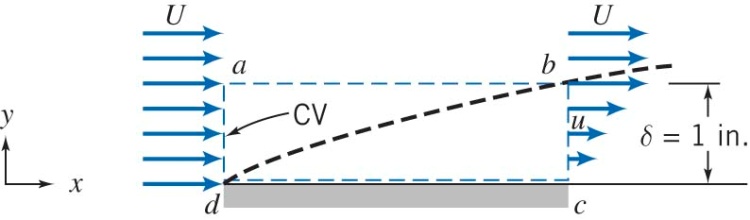 Figure 5, Flow over flat plate. Question 7.Useful Equations:Table 1, Representative dimensionless equivalent lengths  for valves and fittings.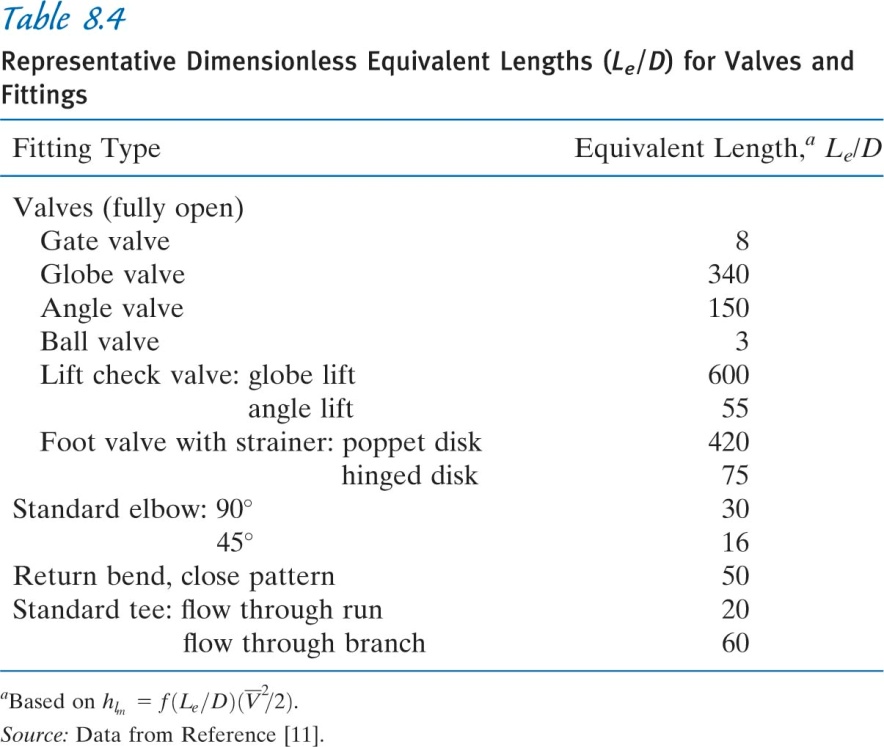 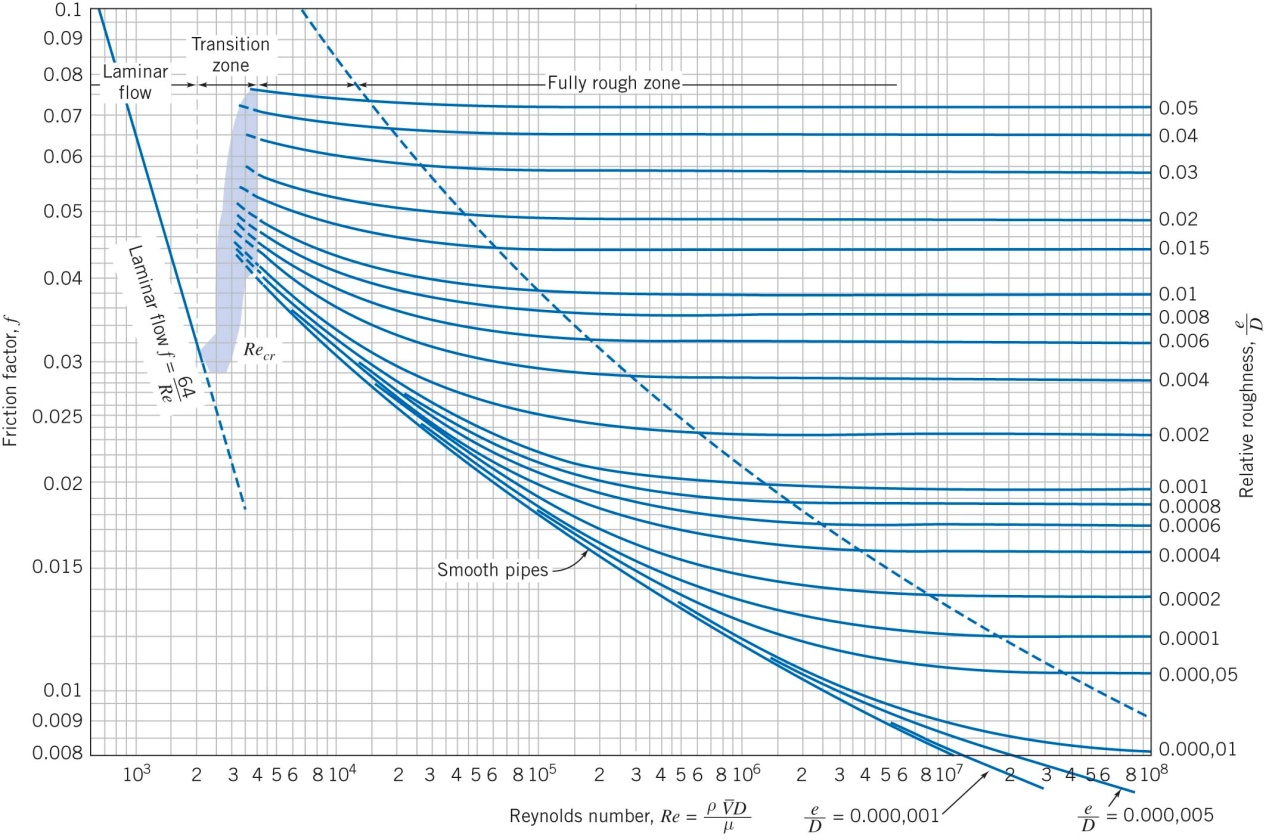 King Saud University                                                                Mech. Eng. DepartmentCollege of Engineering                                                             Second Semester (1433-1434 H)       Fluid Mechanics ME 383Final ExamTime allowed is 3 hrs.At gage A reads  absolute. What is the height h of the water in cm? What should gage B read in kPa absolute?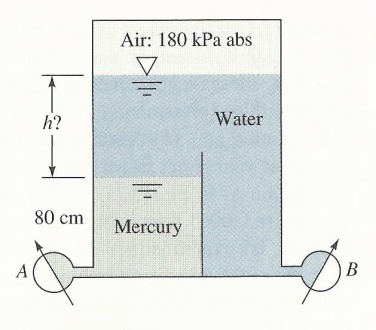 Figure 1, Question 1A stream of water from a 50 mm diameter nozzle strikes a curved vane, as shown in Figure 2. A stagnation tube connected to a mercury-filled U-tube manometer is located in the nozzle exit plane. Calculate the speed of the water leaving the nozzle. Estimate the horizontal component of force exerted on the vane by the jet.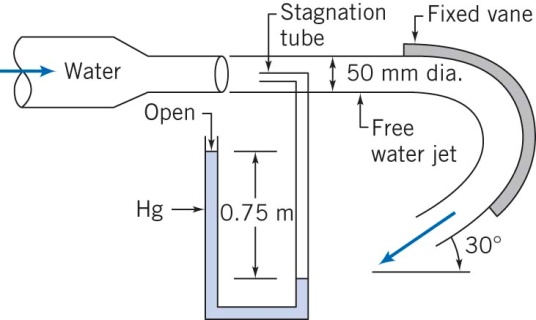 Figure 2, Question 2In Figure 3 both fluids are at  . If   and losses are neglected, what should the manometer reading be in ?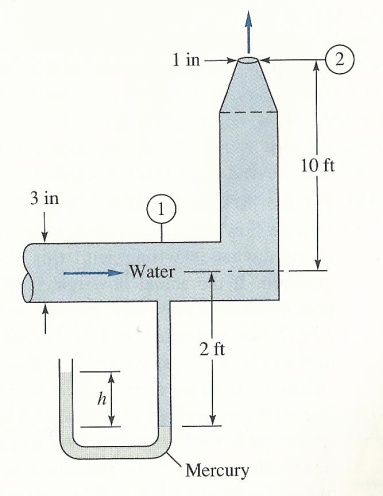 Figure 3, Question 5A pump supplies water to a tank through the shown piping system in Figure 4. The piping from B to C consists of a square edged entrance,  of pipe, three gate valves, four  elbows and two  elbows. Gage pressure at C is . The system from F to G contains  of pipe, two gate valves and four  elbows. All piping is  diameter cast iron. Calculate the following,Average velocity of water in the pipeThe gage pressure at F The power input to the pump if its efficiency is .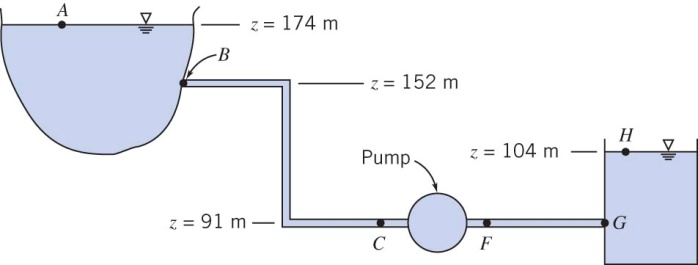 Figure 4, Question 6